Инспектор сектора ювенальной превенции Киевского ОП ГУНП Украины в Харьковской области старший лейтенант полиции Байрачный Вадим Иванович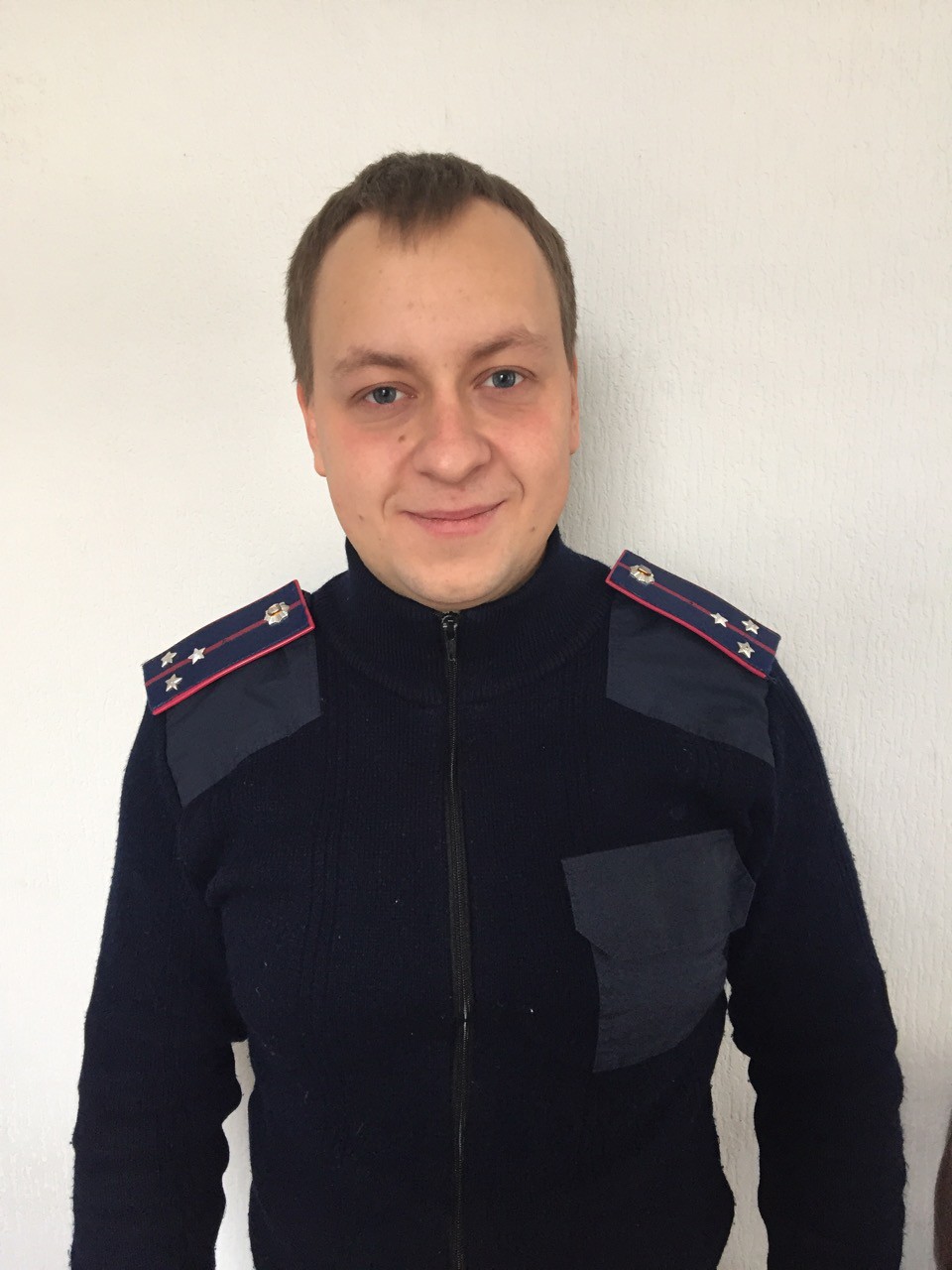 Местонахождение: г. Харьков, ул. Алчевских, 49, индекс 61002Телефон: 70-59-914, 700-43-04Электронный адрес Управления ювенальной превенции Национальной полиции ditypolice@mvs.gov.ua